        Публичный отчет  Канашской районной организации Профсоюза  работников народного образования и науки РФ за 2020 годПубличный отчет обобщает основные направления работы Канашской районной организации Профсоюза в 2020 году и направлен на обеспечение прозрачности деятельности профсоюзной организации и повышение ее эффективности.г. Канаш, 2021 годОБЩАЯ ХАРАКТЕРИСТИКА ОРГАНИЗАЦИИ.             СОСТОЯНИЕ ПРОФСОЮЗНОГО ЧЛЕНСТВА.По состоянию на 31 декабря 2020 года на учете районной организации Профсоюза состоят 43 (-1) первичные профсоюзные организации, из них: 29 - в общеобразовательных организациях, 13(-1) - в дошкольных образовательных учреждениях и 1 - в Управлении образования администрации Канашского района.  Общая численность членов Профсоюза на конец  года составила 484 (-20) человека, общий охват профсоюзным членством при этом- 54,1 %. Принято в профсоюз за отчетный период 20 человек, выбыло по собственному желанию – 8. По сравнению с аналогичным периодом прошлого года произошло снижение общей численности членов профсоюза в связи с увольнением педагогов пенсионного возраста (60-65 лет). В 2020 году еще на одну первичную профсоюзную организацию стало меньше: в июне ликвидирована первичная профсоюзная организация МБДОУ «Вурманянишевский детский сад «Теремок», в связи с ликвидацией самого учреждения. II. ОРГАНИЗАЦИОННО-УСТАВНАЯ ДЕЯТЕЛЬНОСТЬ.           Канашская районная организация Профсоюза в 2020 году строила свою работу на основе Устава Профсоюза и решений VII Съезда Профсоюза, а также на основании утвержденного Советом плана работы.         Однако, сложившаяся неблагоприятная эпидемиологическая ситуация в связи с распространением новой коронавирусной инфекции (COVID-19) и введенные ограничительные меры внесли коррективы во все сферы работы районной организации, что в итоге сказалось на результативности проводимой работы.2020 год объявлен Центральным Советом Профсоюза годом цифровизации Профсоюза. В районной организации была продолжена работа по заполнению базы данных в АИС. Завершена работа по переходу всех первичных организаций на электронный учет и автоматизированный сбор статистических данных, новые члены Профсоюза своевременно получили электронные профсоюзные билеты.  Председателем районной организации профсоюза проводились консультации для председателей первичных организаций по работе в АИС. В конце года было проведено тестирование электронных форм статистических отчётов 5-СП и 2-СП.В 2020 году отмечалось 30-летие Общероссийского Профсоюза образования, а также 100-летие профсоюзов Чувашии. Районная организация Профсоюза приняла активное участие в проведении мероприятий, посвященных этим датам. За отчетный период проведено 2 заседания Совета и 5 заседаний Президиума районной организации. Были обсуждены такие вопросы, как: итоги тематических проверок работодателей, вопросы охраны труда и правовой защиты членов профсоюза, об оказании материальной помощи членам профсоюза, о премировании юбиляров, о выделении денежных средств на изготовление электронных профсоюзных билетов, о проведении районных профсоюзных конкурсов, об участии в муниципальных и республиканских мероприятиях и другие. Все вопросы заседаний Совета и Президиума организации, утвержденные в плане работы на 2020 год, были рассмотрены. III. ПРАВОЗАЩИТНАЯ РАБОТАПри планировании работы по правозащитной деятельности Канашская районная организация в отчетном периоде ставила следующие задачи:- осуществление профсоюзного контроля за соблюдением трудового законодательства;- консультирование членов Профсоюза по правовым вопросам;-информирование профсоюзного актива об изменениях в законодательстве;- правовое сопровождение защиты прав членов Профсоюза.В отчетном периоде проведено пять проверок работодателей, в том числе в рамках  республиканской тематической проверки по теме «Соблюдение трудового законодательства при составлении, принятии, реализации графиков работ (расписании занятий) работников образовательных организаций» были проверены следующие образовательные учреждения:МБОУ «Напольнокотякская СОШ»;МБОУ «Среднекибечская СОШ»;МБОУ  «Шоркасинская  СОШ»;МБДОУ «Малобикшихский детский сад «Солнышко»;МБДОУ «Шихазанский детский сад № 3 «Искорка».       По результатам проверки вынесено 4 представления об устранении выявленных нарушений. В них указаны 9 нарушений.       Председатель районной организации на совещании с руководителями образовательных учреждений ознакомила с итогами тематической проверки. Были обсуждены наиболее часто встречающиеся ошибки.   Ведомственный контроль в отчетном периоде не осуществлялся, но были проведены совместные комиссионные выездные проверки в образовательные учреждения (Шибылгинская СОШ, Малокибечская СОШ) по коллективным жалобам с представителями управления образования администрации Канашского района и председателем районной организации Профсоюза.Оказана правовая помощь в разработке коллективных договоров 8-ми   образовательным организациям.  Письменные жалобы от членов профсоюза не поступали. Оказаны устные консультации членам профсоюза по 12 вопросам, в том числе касающиеся оплаты труда.На Президиуме рассмотрены вопросы: Об особенностях аттестации педагогических работников в 2020 году, о результатах республиканской тематической проверки «Соблюдение трудового законодательства при составлении, принятии, реализации графиков работ (расписании занятий) работников образовательных организаций», о недопустимости запрашивания справок о коронавирусе, о новом порядке осуществления образовательной деятельности. Осуществлялся профсоюзный контроль за соблюдением  процедуры сокращения штатов при ликвидации МБДОУ «Вурманянишевский детский сад «Теремок», при сокращении штатов в связи с уменьшением количества воспитанников в МБОУ «Верхнеянодобинская НШ-ДС».Оказана правовая помощь членам профсоюза при сокращении штатов в МБОУ «Верхнеянодобинская НШ-ДС» в сентябре-октябре отчетного года, в связи с обращениями о нарушении их трудовых прав. При этом были выявлены нарушения в начислении заработной платы двум членам профсоюза.  В результате перерасчета в октябре их сентябрьской заработной платы, рассчитанной исходя из среднемесячного заработка, а не фактически отработанного времени, экономический эффект составил 7080 рублей. Для использования в работе распространялись по образовательным учреждениям Правовые новости, подготовленные главным правовым инспектором труда Чувашской республиканской организации Профсоюза Шушпановой Л.Ю.:  разъяснения Профсоюза об особенностях аттестации, разъяснения по отпускам и учету рабочего времени в периоды дистанционной работы педагогов,  об изменениях в Трудовом законодательстве, об изменении в Законе «Об образовании», «О порядке осуществления выплаты за классное руководство», разъяснения Минтруда «Об отсутствии обязанности учителей и других сотрудников образовательных учреждений проходить тест на covid19», новый Порядок организации и осуществления образовательной деятельности (с 01.01.2021 г.) и другие.Указанная и другая информация по правовым вопросам размещалась также в профсоюзных группах в социальных сетях «ВКонтакте», на странице в Facebook (43 поста).IV. Работа  по обеспечению здоровых и безопасных условий трудаОсновные направления и приоритеты в деятельности районной организации Профсоюза в отчетном году:       - оказание методической и практической помощи первичным профсоюзным организациям  в подготовке Соглашений по охране труда в коллективных договорах образовательных организаций;       - оказание методической и консультативной помощи по вопросам охраны труда руководителям образовательных учреждений       - проведение совместно с органами управления образованием заседаний с руководителями ОУ по вопросам безопасности и охраны труда;- проведение профсоюзного контроля за состоянием охраны труда; -контроль за безопасностью зданий и сооружений образовательных сооружений;-  участие в межведомственных комиссиях.На контроле районной организации Профсоюза стояли вопросы  прохождения обучения по охране труда, медицинских осмотров.  В целях соблюдения периодичности обучения по охране труда, в  2020 году прошли обучение 14 ответственных и уполномоченных по охране труда профсоюза на базе учебного комбината «Нива» и УЦ «Гарантия безопасности». Всего за отчетный период из муниципального бюджета на мероприятия по охране труда образовательным организациям выделено 1882,8 тыс.рублей, в том числе на проведение медицинских осмотров – 1763,845 тыс.рублей, на приобретение средств индивидуальной защиты – 99,4 тыс.рублей, на проведение обучения по охране труда -19,6 тыс.рублей.В процессе проведения мероприятий по контролю рассматривались вопросы проведения обязательных медицинских осмотров за счет средств работодателя, а также приобретения СИЗ, проведение плановых осмотров зданий и сооружений.Председатель районной организации Профсоюза принимала участие в приемке 42-х образовательных учреждений к новому учебному году в составе межведомственной комиссии.      Профсоюзной стороной также было обращено внимание на работу организаций по обеспечению содержания зданий и сооружений, согласно Положению, утвержденному главой администрации Канашского района № 64 от 30.01.2018.В связи с ограничениями на посещение образовательных организаций в период распространения новой коронавирусной инфекции COVID-19, возникла необходимость в поиске новых форм работы по осуществлению общественного контроля. Внештатным техническим инспектором труда республиканской организации Профсоюза Лукшиным В.Н. разработан Дистанционный проверочный лист выполнения требований законодательных и иных нормативных правовых актов, содержащих государственные нормативные требования охраны труда. В ноябре 2020 года  дистанционный лист проверки был опробован в Канашском районе. Охвачено проверкой  было 33 образовательных учреждения. Проверочный лист включает в себя вопросы по соблюдению обязательных требований законодательства, ответы на которые однозначно свидетельствуют о соблюдении или несоблюдении работодателем требований, составляющих предмет проверки. В результате опробации отмечена возможность использования проверочного листа как методического материала для «самообследования». Опыт работы Канашской районной организации с данной методикой рассмотрен на Совете охраны труда и здоровья при ЦС Общероссийского Профсоюза образования, одобрен и рекомендован для практического применения в работе на территории всей Российской Федерации.В связи с последними и предстоящими изменениями в законодательстве в области охраны труда, проверочный лист будет актуализирован и в дальнейшем применяться в образовательных организациях республики.Новости об изменениях законодательства в области охраны труда, примеры разработки и оформления локальных нормативных актов и т.п.. размещаются на  странице «Профсоюз образования. Канашский район» в социальной сети «ВКонтакте», на странице в Facebook, рассылаются по электронной почте руководителям образовательных организаций для использования в работе. V. РАЗВИТИЕ СОЦИАЛЬНОГО ПАРТНЕРСТВА.Районная организация Профсоюза образования продолжила работу по развитию социального партнерства в отрасли. Обеспечено участие председателя районной организации Профсоюза образования в работе  аттестационной комиссии, конкурсных комиссиях.  В рамках развития социального партнерства на равноправной основе в управлении образования создана районная комиссия по регулированию социально-трудовых отношений, в состав которой от Профсоюза входят председатель районной организации и два члена Президиума. На территории района действует отраслевое Соглашение по решению социально-экономических проблем и обеспечению правовых гарантий работников образования Канашского района Чувашской Республики, заключенное между районной организацией Профсоюза и управлением образования администрации района. В образовательных учреждениях района социально-партнерские отношения регулируются коллективными договорами, при их заключении используется макет, разработанный Профсоюзом. Учитывается мнение профсоюзных организаций по вопросам разработки, обсуждения и принятия работодателями локальных нормативных актов, содержащих нормы трудового законодательства. В состав комиссий большинства организаций по распределению стимулирующих выплат входят председатели профсоюзных комитетов.В коллективные договоры включены дополнительных оснований для учета  преимущественного права оставления на работе при расторжении трудового договора в связи с сокращением численности или штата работников, таких как:- предпенсионного возраста (за 2 года до пенсии);- проработавших в организации свыше 10 лет;- одиноких матерей, воспитывающих ребенка в возрасте до 16 лет;- одиноких отцов, воспитывающих ребенка в возрасте до 16 лет;- родителей, имеющих ребенка – инвалида в возрасте до 18 лет;- награжденных государственными и (или) ведомственными наградами в связи с педагогической деятельностью;- педагогических работников, приступивших к трудовой деятельности непосредственно после окончания образовательной организации высшего или профессионального образования и имеющие трудовой стаж менее одного года.Осуществляется   выплата за работу в ночное время в установленном в коллективных договорах размере  повышения  оплаты труда за каждый час работы в ночное время - 35 %. На сегодняшний день заработная плата работникам выплачивается  не реже чем каждые полмесяца в сроки, установленные правилами внутреннего трудового распорядка.Работодатели, в случаях увольнения в связи с сокращением численности (штата) работников - членов Профсоюза, соблюдают требования трудового законодательства о предварительном получении мнения выборного органа первичной профсоюзной организации.При проведении аттестации педагогических работников, имевших квалификационную категорию и претендующих на ту же самую квалификационную категорию, применяется условие Соглашения об особой форме аттестации.  Обеспечено выполнение обязательств по своевременной выплате заработной платы, отпускных работникам образования. Квалификационная категория, стаж работы, почетные звания, являются гарантированными выплатами  стимулирующего характера.          В 2020 году МБДОУ «Шихазанский детский сад № 1 «Искорка» принял участие в республиканском конкурсе «Лучший коллективный договор года» и занял 3 место.В рамках социального партнерства районная организации Профсоюза является соучредителем муниципальных конкурсов профессионального мастерства педагогов «Учитель года», «Самый классный классный», «Воспитатель года». Председатель районной организации входит в состав организационного комитета конкурсов. Победителям и лауреатам – членам Профсоюза учреждаются дополнительные призы от районной организации.IV. Организационная, методическая работа                                          с молодыми педагогами. В рамках совместной деятельности управления образования и Профсоюза по реализации молодежной политики в районе создан в 2014 году Совет молодых педагогов (СМП). Осенью 2020 года в образовательные учреждения района пришли работать 9 молодых педагогов. 8 из них получают дополнительную муниципальную выплату к заработной плате в размере 1000 рублей, которая начисляется с 2017 года молодым педагогам со стажем работы не более 3 лет по ходатайству районной организации Профсоюза перед главой администрации Канашского района. На ряду с ними еще 27 молодых педагогов в 2020 году получали указанную выплату. С 9 января по 16 февраля 2020 года по инициативе и финансовой поддержке районной организации Профсоюза был проведен муниципальный заочный этап конкурса профессионального мастерства молодых педагогов Чувашской Республики «Педагогический дебют - 2020». Победители  муниципального этапа конкурса приняли участие в республиканском конкурсе. В очный этап республиканского конкурса прошли:- Степанова Анастасия Васильевна, учитель чувашского языка и литературы МБОУ «Тобурдановская СОШ»;- Александрова Вероника Александровна, учитель математики МБОУ «Новоурюмовская ООШ».По итогам республиканского этапа конкурса Степанова Анастасия Васильевна вошла в шестерку лучших молодых педагогов Чувашии.15-16 февраля в санатории-профилактории Чувашского государственного педагогического университета им. И.Я. Яковлева «Мечта» проходил IV республиканский образовательный форум «Время молодых: азбука молодого воспитателя», организованный Профсоюзом образования Чувашии. Участие в форуме приняли молодые музыкальные руководители детских садов из Канашского района: Иванова Алина Валерьевна (Большебикшихский детский сад) и Рехметуллова Алсу Алексеевна (Малобикшихский детский садСовет молодых педагогов Канашского района приняли  участие в первомайской онлайн демонстрации МИР, ТРУД, МАЙ, также интернет-акции «Солидарность сильнее заразы!»8-9 мая 2020 года молодые педагоги района приняли участие в республиканском видеомарафоне «75 строк о войне», посвященном 75-летию Победы в Великой Отечественной войне.  В течение двух дней в социальной сети «Вконтакте» звучали стихи в исполнении молодых педагогов Чувашской Республики. Также молодые педагоги  присоединились к Всероссийской акции "Окна Победы".12 июня Совет молодых педагогов Канашского района участвовал во флешмобе "Флаги России"27-30 июля 4 молодых педагога района стали участниками XI Межрегионального форума молодых педагогов и их наставников «Таир-2020». В отчетном году в связи с пандемией он проходил в онлайн-формате. В результате участия педагоги получили удостоверения о повышении квалификации.VI. КУЛЬТУРНО-МАССОВАЯ И СПОРТИВНО-ОЗДОРОВИТЕЛЬНАЯ РАБОТА         В 2020 году план работы районной профсоюзной организации не выполнен в части культурно-массовой и спортивной работы в полной мере в связи со сложившейся эпидемиологической обстановкойЕжегодно Канашская районная организация Профсоюза образования участвует в республиканских спортивных мероприятиях в рамках Спартакиады работников образования республики, а также проводит районные спортивные мероприятия для членов Профсоюза с целью популяризации здорового образа жизни.20 февраля 2020 года команда районной организации приняла участие в республиканской лыжной эстафете на базе МБОУ «Калайкасинская СОШ им. А. Г. Николаева» Моргаушского района.         Остальные виды соревнований как республиканские, так и районные, не состоялись.В феврале-марте 2020 года члены профсоюза приняли активное участие в районных конкурсах профессионального мастерства педагогов «Учитель года», «Самый классный классный», «Воспитатель года», «Педагогический дебют». Председатель районной организации входит в состав жюри конкурсов.Первичные профсоюзные организации у себя на местах проводили различные праздничные мероприятия с вручением памятных и денежных подарков членам профсоюза.VII. ИНФОРМАЦИОННАЯ РАБОТАВ 2020 году в районной организации Профсоюза информационная работа проводилась как в традиционной, так и в инновационной формах с использованием современных компьютерных технологий и Интернет-ресурсов. Профсоюзная информация доводилась до членов профсоюза с использованием сайтов: республиканской организации Профсоюза, Канашского РУО, администрации Канашского района, Союза «Чувашрессовпроф», баннеров,  профсоюзных уголков, плакатов, газеты «Время», страницы в социальной сети «ВКонтакте», в Facebook (в интернет-ресурсах всего размещено 253 материала).В течение 2020 года Общероссийский Профсоюз образования проводил Всероссийскую акцию «Марш солидарности», состоящей из комплексных мероприятий федерального, а также регионального, местного и первичного уровней, объединённых единой тематикой — популяризацией идей, ценностей и деятельности Профсоюза, демонстрацией причастности к одному из крупнейших профсоюзов в мире.Районная организация Профсоюза приняла активное участие в проведении мероприятий, посвященных 30-летию Общероссийского профсоюза образования, 100-летию профсоюзов Чувашии. В связи с пандемией в отчетном году чаще проводились онлайн-акции, поскольку массовые мероприятия были запрещены. Члены Профсоюза районной организации принимали активное участие в онлайн-акциях «Первомай-2020», «Солидарность сильнее заразы!», голосовали за Первомайскую Резолюцию ФНПР и во Всероссийской акции профсоюзов «7 октября – Всемирный день действий «За достойный труд!» под девизом «Стране нужны рабочие места: защитим существующие, создадим новые!», участвовали в опросе Общероссийского Профсоюза образования «Вызовы Covid-19: начало учебного года» в онлайн-формате на сайте Профсоюза и в социальных сетях. Члены профсоюза Канашского района приняли участие в республиканском конкурс «Архивный кадр» (Фотолетопись Профсоюза), посвященном100-летию профсоюзов Чувашии, 100-летию автономии Чувашской Республики и 75-летию Победы советского народа в Великой Отечественной войне.          В республиканском конкурсе «Лучшее портфолио общественного корреспондента Профсоюза» приняла участие председатель районной организации Ольга Григорьева и победила в номинации «За продвижение профсоюзной информации в медиа пространстве». Ей также объявлена благодарность Президиума Чувашрессовпроф как активному участнику в конкурсе журналистов 2019 года, итоги которого были подведены в 2020 году.         Распечатаны и распространены среди первичных профсоюзных организациях листовки «PROFCARDS» -Федеральная бонусная программа.В рамках проведения мероприятий, посвященных 30-летию Общероссийского  Профсоюза образования районная организации приняла участие в акции Всесоюзная открытка. Кроме рассылки электронных поздравительных открыток, были распечатаны и распространены открытки среди членов Профсоюза при входе на августовскую конференцию педагогов. Первичная профсоюзная организация МАДОУ «Шихазанский детский сад № 1 «Искорка» приняла участие в интернет-акции с видеороликом «И это тоже Профсоюз»          Канашской районной организацией с 15 сентября по 15 октября 2020 года был проведен районный конкурс фотоколлажей "Профсоюзная жизнь" о деятельности Профсоюза в рамках проведения мероприятий, посвященных 30-летию Общероссийского Профсоюза образования.  1 место заняла  первичная профсоюзная организация МБДОУ «Шихазанский детский сад № 1 «Искорка»,  2 место - первичная профсоюзная организация МБОУ «Хучельская ООШ», 3 место поделили Калиновская Светлана Витальевна, член профсоюза, директор МБОУ «Ухманская СОШ» и Андреева Надежда Николаевна, член профсоюза, воспитатель МБДОУ «Малобикшихский детский сад «Солнышко», победителем в номинации «Профсоюзная симпатия» стала  Рехметуллова Алсу Алексеевна, член профсоюза, музыкальный руководитель МБДОУ «Малобикшихский детский сад «Солнышко». Победители награждены дипломами и денежными призами.В конце отчетного года была организована районная онлайн-фотоакция в «ВКонтакте» с хэштегом #CзаботойПрофсоюз с целью повышения положительного имиджа Профсоюза.Социальная помощьЧлены районной организации Профсоюза образования, согласно Положению об оказании материальной помощи, имеют право на материальную помощь в случае пожаров, стихийных бедствий, болезней, смерти близких родственников, а также на оздоровление. Республиканской организацией Профсоюза заключены договора с санаториями Чувашии о предоставлении членам Профсоюза оздоровительных путевок по льготным ценам. При этом членам Профсоюза оказывается материальная помощь для удешевления стоимости лечения. Благодаря сотрудничеству с «Профкурорт», члены Профсоюза могут отдыхать по льготным ценам на курортах России, а также и за ее пределами.Материальная поддержка членов районной  профсоюзной организации проводилась в соответствии со сметой и Положением о материальной помощи,  ходатайствами  профкомов, с соблюдением норм законодательства и бухгалтерского учёта. За материальной помощью в 2020 году обратились 14 членов Профсоюза.Также за счет профсоюзных средств в первичках чествуют юбиляров.В период складывающейся ситуации c распространенем коронавирусной инфекции каждому из нас необходимо принимать меры для индивидуальной защиты. Президиум районной организации принял решение обеспечить всех членов районной организации Профсоюза многоразовыми гигиеническими масками с профсоюзным логотипо. многоразовых защитных масок с логотипом Профсоюза для всех членов Профсоюза. Профсоюз  продолжает работу по  пенсионному обеспечению своих членов, сотрудничает  с  филиалом «Образование и наука»  НПФ «САФМАР». При обращении в Профсоюз, оформляются  комплекты документов на выплату накопительной пенсии, благодаря чему  членам  Профсоюза не нужно ехать в Москву для получения указанной выплаты к пенсии.Успешно действует и пользуется большим доверием среди работников отрасли Кредитный потребительский кооператив «Учительский». Члены Профсоюза имеют право как на сбережение своих средств на выгодных условиях, так и получение потребительских кредитов.Председатель Канашской районнойорганизации Профсоюза                                                                   О.Г. Григорьева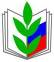 